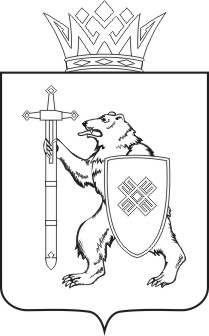 от  26 сентября 2016 г.  № 85-ПОб утверждении Методики проведения конкурса на замещение вакантной должности государственной гражданской службы Республики Марий Эл 
в Комитете Республики Марий Эл по туризмуВ соответствии со статьей 22 Федерального закона от 27 июля 
2004 г. № 79-ФЗ «О государственной гражданской службе Российской Федерации» и Указом Президента Российской Федерации от 1 февраля
2005 г. № 112 «О конкурсе на замещение вакантной должности государственной гражданской службы Российской Федерации» в целях замещения вакантных должностей государственной гражданской службы Республики Марий Эл, назначение на которые и освобождение от которых осуществляется председателем Комитета Республики 
Марий Эл по туризму п р и к а з ы в а ю: 1. Утвердить прилагаемую Методику проведения конкурса            на замещение вакантной должности государственной гражданской службы Республики Марий Эл в Комитете Республики Марий Эл            по туризму.2. Признать утратившими силу:приказ Комитета Республики Марий Эл по туризму от 7 июня 
. № 47-П «Об утверждении Положения о конкурсе на замещение вакантной должности государственной гражданской службы Республики Марий Эл в Комитете Республики Марий Эл по туризму и Методики проведения конкурса на замещение вакантной должности государственной гражданской службы Республики Марий Эл 
в Комитете Республики Марий Эл по туризму»;приказ Комитета Республики Марий Эл по туризму от 19 февраля 
2014 г. № 11-П «О внесении изменений в приказ Комитета Республики Марий Эл по туризму от 7 июня . № 47-П».	3. Контроль за исполнением настоящего приказа оставляю
за собой.Председатель								 А.П.ПуртовУТВЕРЖДЕНА   приказом Комитета Республики Марий Эл по туризмуот 26 сентября № 85-ПМЕТОДИКА ПРОВЕДЕНИЯ КОНКУРСА НА ЗАМЕЩЕНИЕ ВАКАНТНОЙ ДОЛЖНОСТИ ГОСУДАРСТВЕННОЙ ГРАЖДАНСКОЙ СЛУЖБЫ РЕСПУБЛИКИ МАРИЙ ЭЛ В КОМИТЕТЕ РЕСПУБЛИКИ МАРИЙ ЭЛ ПО ТУРИЗМУ1. Конкурс на замещение вакантной должности государственной гражданской службы Республики Марий Эл (далее - конкурс)                   в Комитете Республики Марий Эл по туризму (далее - Комитет) заключается в оценке профессионального уровня претендентов              на замещение вакантной должности государственной гражданской службы Республики Марий Эл (далее - гражданская служба),                  их соответствия установленным квалификационным требованиям к этой должности и проводится в два этапа.2. На первом этапе конкурса объявление о приеме документов          и информация о проведении конкурса размещается на официальных сайтах Комитета и государственной информационной системы в области государственной службы в информационно-телекоммуникационной сети «Интернет», обеспечиваются прием и регистрация документов   
от претендентов на замещение вакантной должности гражданской службы, проверка полноты представленных документов и соответствия их оформления предъявляемым требованиям.3. Второй этап конкурса осуществляется по решению председателя Комитета Республики Марий Эл (далее – председатель Комитета) после проведения проверки достоверности сведений, представленных претендентами на замещение вакантной должности гражданской службы, а также после оформления в случае необходимости допуска к сведениям, составляющим государственную 
и иную охраняемую законом тайну.Второй этап конкурса проводится конкурсной комиссией 
и состоит из двух стадий.Работа конкурсной комиссии осуществляется в соответствии 
с порядком работы конкурсной комиссии в Комитете 
Республики Марий Эл по туризму, утвержденном в установленном порядке.4. На первой стадии конкурсная комиссия оценивает кандидатов     на основании представленных ими документов об образовании, прохождении гражданской или иной государственной службы, осуществлении другой трудовой деятельности, проводит сравнительный анализ документов, представленных кандидатами на замещение вакантной должности гражданской службы, устанавливает соответствие кандидатов установленным квалификационным требованиям                    к вакантной должности гражданской службы, определяет методы проведения конкурса по каждой вакантной должности.5. Вторая стадия второго этапа конкурса проводится                           с использованием не противоречащих федеральным законам, законам Республики Марий Эл и другим нормативным правовым актам Российской Федерации и Республики Марий Эл методов оценки профессиональных и личностных качеств кандидатов.Кандидатам на вакантную должность гражданской службы гарантируется равенство прав в соответствии с Конституцией Российской Федерации, Конституцией Республики Марий Эл
и федеральными законами.Для оценки профессиональных и личностных качеств кандидатов   на вакантную должность гражданской службы на второй стадии второго этапа конкурса конкурсная комиссия применяет такие методы,                       как индивидуальное собеседование, анкетирование, проведение групповых дискуссий, написание реферата или тестирование                          по вопросам, связанным с выполнением должностных обязанностей                  по вакантной должности гражданской службы, на замещение которой претендуют кандидаты.Применение всех перечисленных методов не является обязательным. Необходимость, а также очередность их применения при проведении конкурса определяется конкурсной комиссией. В случае выявления победителя конкурса на вакантную должность гражданской службы одним из указанных методов (например, тестированием) конкурс может считаться завершенным.Тестирование кандидатов на конкретную вакантную должность гражданской службы проводится по перечню теоретических вопросов, одинаковому для всех претендующих на одну и ту же должность. 
Тест составляется начальником отдела финансового и правового обеспечения Комитета с учетом квалификационных требований к вакантной должности гражданской службы и других положений должностного регламента по данной должности и утверждается председателем Комитета. Тест может содержать от 20 до 30 вопросов. Время подготовки теста от 30 до 40 мин.Кандидатам предоставляется одно и то же время для подготовки письменного ответа. Оценка теста осуществляется по количеству правильных ответов и проводится в отсутствие кандидата.До индивидуального собеседования допускаются кандидаты, набравшие по итогам тестирования 60 и более процентов правильных ответов. Кандидаты, давшие правильные ответы менее 
чем на 60 процентов вопросов теста, к участию в индивидуальном собеседовании не допускаются и в установленном порядке информируются о том, что не признаны победителями конкурса.Для написания реферата рекомендуется использовать тематику, непосредственно связанную с исполнением должностных обязанностей и полномочий по должности гражданской службы, на замещение которой претендуют кандидаты. Тему реферата утверждает председатель Комитета.Претенденты на вакантную должность гражданской службы пишут реферат на одинаковую тему и располагают одним и тем же временем для его подготовки. Конкурсная комиссия оценивает рефераты              по качеству и глубине изложения материала, полноте раскрытия вопроса.6. Результаты работы конкурсной комиссии оформляются                 в соответствии с Положением о конкурсе на замещение вакантной должности государственной гражданской службы Республики Марий Эл в Комитете.7. Действие настоящей Методики распространяется                         на правоотношения, связанные с проведением конкурса на включение     в кадровый резерв для замещения должностей гражданской службы                в Комитете.__________МАРИЙ  ЭЛ  РЕСПУБЛИКЫНТУРИЗМ  ШОТЫШТОКОМИТЕТШЕКОМИТЕТРЕСПУБЛИКИ  МАРИЙ  ЭЛПО  ТУРИЗМУШ Ӱ Д Ы КП Р И К А З